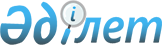 Об образовании избирательных участков в Енбекшиказахском районеРешение акима Енбекшиказахского района Алматинской области от 31 марта 2014 года N 3-03. Зарегистрировано Департаментом юстиции Алматинской области 29 апреля 2014 года N 2689      Примечание РЦПИ:

      В тексте документа сохранена пунктуация и орфография оригинала.

      В соответствии с пунктом 1 статьи 23 Конституционного Закона Республики Казахстан от 28 сентября 1995 года "О выборах в Республике Казахстан", пунктом 2 статьи 33 Закона Республики Казахстан от 23 января 2001 года "О местном государственном управлении и самоуправлении в Республике Казахстан", аким Енбекшиказахского района РЕШИЛ:



      1. Для проведения голосования и подсчета голосов образовать в Енбекшиказахском районе избирательные участки согласно приложению к настоящему решению.



      2. признать утратившим силу решение акима Енбекшиказахского района от 28 ноября 2011 года "Об образовании избирательных участков на территории Енбекшиказахского района" за N 11-135 (зарегистрированное в Реестре государственной регистрации нормативных правовых актов от 08 декабря 2011 года за N 2-8-186, опубликованное в районной газете "Енбекшиказах" от 14 декабря 2011 года N 51).



      3. Контроль за исполнением настоящего решения возложить на руководителя аппарата акима района Керимбекова Бекена Орынбековича.



      4. Настоящее решение вступает в силу со дня государственной регистрации в органах юстиции и вводится в действие по истечению десяти календарных дней после дня его первого официального опубликования.      Аким района                                Б. Ыскак      "СОГЛАСОВАННО"      Председатель районной

      избирательной комиссии                     Ансатбаев Муратбай

      31 марта 2014 года

Приложение к решению акима

Енбекшиказахского района

от "31" марта 2014 года

N 3-03 "Об образовании

избирательных участков в

Енбекшиказахском районе" 

Избирательные участки образованные для проведения голосования и

подсчета голосов в Енбекшиказахском районе      Избирательный участок N127.

      Центр: город Есик, улица Райымбек батыра N44, средняя школа имени Райымбека, телефон: 71639.

      В границах: город Есик, улицы: Горная, Подгорная, Гражданская, Российская, Трудовая, Вавилова, 8 Марта, Уральская, Кавказская, Полевая, Быковского, Малькеева, Райымбек батыра, Грибоедова, Строительная, Васильева, Хангельды батыр, Дзержинского, Уразбаевой, Пархоменко, Целинная, Щорса, Лазо, Фурманова, Абая с N1 по 57 (нечҰтная сторона), с N2 по 52 (чҰтная сторона), Абдиева с N1 по 47 (нечҰтная сторона), с N2 по 54а (чҰтная сторона), Токатаева с N1 по 67 (нечҰтная сторона), с N2 по 72 (чҰтная сторона), Ауэзова с N1 по 13а (нечҰтная сторона), с N2 по 26 (чҰтная сторона), Жаманкараева с N1 по 15 (нечҰтная сторона), с N2 по 10 (чҰтная сторона), 1 Мая с N1 по 27 (нечҰтная сторона), с N2 по 32а (чҰтная сторона), Циолковского с N2 по 30 (чҰтная сторона); переулки: 8 Марта, Трудовой, Мирный, Братский, Малькеева, КарагачҰвый, Строительный, Васильева, Дзержинского, Луговой.

      Избирательный участок N128.

      Центр: город Есик, улица Абая N98, Казахско-турецкий лицей, телефон: 42636.

      В границах: город Есик, улицы: Куйбышева, Ордженикидзе, Мира, Урицкого, Нурбаева, Жакыпова, Кирова, Чайковского, Суворова, Грушевая, Вишневая, Речная, Стадионная, Циолковского с N1 по 31а (нечетная сторона), Колхозная с N1 по 17а (нечетная сторона), с N2 по 66 (четная сторона), 1 Мая с N31 по 115 (нечетная сторона), с N34 по 46 (четная сторона), Ауэзова с N15 по 67 (нечетная сторона), с N28 по 82 (четная сторона), Токатаева с N71 по 153 (нечетная сторона), с N74 по 114 (четная сторона), Абая с N54 по 136 (четная сторона), с N59 по 113 (нечетная сторона), Жаманкараева с N17 по 85 (нечетная сторона), с N12 по 86 (четная сторона), Орымбетова с N1 по 45 (нечетная сторона), с N2 по 58 (четная сторона), Абдиева с N56 по 106 (четная сторона), с N49 по 99 (нечетная сторона), Фрунзе с N1 по 7 (нечетная сторона), с N2 по 8 (четная сторона), Алматинская с N96 по 160 (четная сторона), Западная с N1 по 4а.

      Избирательный участок N129.

      Центр: город Есик, улица Абая N138, средняя школа имени Абылай хана, телефон: 41536.

      В границах: город Есик, улицы: Попова, Чапаева, Кешубаева, Карсакбайулы, Лермонтова, Теккельдиева, Жаманкараева с N 88 по 132 (четная сторона), с N87 по 129 (нечетная сторона), Ауэзова с N84 по 130 (четная сторона), с N69 по 105 (нечетная сторона), Токатаева с N155 по 167 (нечетная сторона), с N116 по 162 (четная сторона), 1 Мая с N117 по 179 (нечетная сторона), с N48 по 120 (четная сторона), Орымбетова с N47 по 91 (нечетная сторона), с N60 по 92 (четная сторона), Абдиева с N101 по 121 (нечетная сторона), с N108 по 120 (четная сторона), Островского с N2 по 72 (четная сторона), с N74 по 99, Пушкина с N1 по 27 (нечетная сторона), с N2 по 30 (четная сторона), Жамбыла с N1 по 31 (нечетная сторона), с N2 по 30 (четная сторона), Амангельды с N1 по 11 (нечетная сторона), с N2 по 30 (четная сторона), Набережная с N1 по 11 (нечетная сторона), с N2 по 6 (четная сторона), Алматинская с N111 по 207 (нечетная сторона), с N50 по 96 (четная сторона), Фрунзе с N9 по 63 (нечетная сторона), с N22 по 58 (четная сторона), Абая с N138 по 170 (четная сторона), с N115 по 157 (нечетная сторона), Западная с N5 по 29 (нечетная сторона), с N6 по 28 (четная сторона), Гастелло с N1 по 23 (нечетная сторона), с N2 по 20 (четная сторона), аллея Алтын Адам с N2 по 36 (четная сторона), с N1 по 21 (нечетная сторона), Подстанция, Грушевый сад; переулки: Попова, Абая; 

      Избирательный участок N130.

      Центр: город Есик, улица Абая N231, средняя школа имени Токатаева, телефон: 40522.

      В границах: город Есик, улицы: Чехова, Кошевого, Крупской, Омская, Ломоносова, Островского с N15 по 75 (нечетная сторона), Амангельды с N32 по 104 (четная сторона), с N13 по 95 (нечетная сторона), Ауэзова с N132 по 210 (четная сторона), с N107 по 181 (нечетная сторона), Абая с N172 по 266 (четная сторона), с N159 по 247 (нечетная сторона), Жаманкараева с N131 по 193 (нечетная сторона), с N134 по 210 (четная сторона), Абдиева с N121а по 139 (нечетная сторона), с N138 по 204а (четная сторона), Пушкина с N27а по 51 (нечетная сторона), с N34 по 44 (четная сторона), Токатаева с N164 по 252 (четная сторона), с N169 по 253 (нечетная сторона), Жамбыла с N33 по 45б (нечетная сторона), с N32 по 50 (четная сторона), Орымбетова с N93 по 171 (нечетная сторона), с N94 по 158 (четная сторона), Иссыкская с N2 по 16, Чернышевского с N16 по 90 (четная сторона), с N21 по 81 (нечетная сторона), Матросова с N20а по 76 (четная сторона), с N19 по 85 (нечетная сторона), 1 Мая с N181 по 197 (нечетная сторона), с N122 по 154 (четная сторона), Набережная с N3 по 95 (нечетная сторона), с N4 по 94 (четная сторона), Тохтабаева с N1 по 41 (нечетная сторона), проспект Жамбыла с N2 по 42 (четная сторона); переулки: Аманбаев, Набережный. 

      Избирательный участок N131.

      Центр: город Есик, улица Абая N318, районный Дом культуры, телефон: 72801.

      В границах: город Есик, улицы: Маметовой, Амурская, Северная, Абдиева с N 206 по 216 (четная сторона), с N141 по 189 (нечетная сторона), Орымбетова с N160 по 220 (четная сторона), с N173 по 215 (нечетная сторона), Жаманкараева с N195 по 237 (нечетная сторона), с N212 по 224 (четная сторона), Абая с N268 по 318 (четная сторона), с N249 по 277 (нечетная сторона), Токатаева с N255 по 289 (нечетная сторона), с N254 по 280 (четная сторона), Мечникова с N3 по 48, Тохтабаева с N 44 по 62, Амангельды с N96 по 144а (четная сторона), Торговая с N12 по 32 (четная сторона), с N11 по 31 (нечетная сторона), Кумаровой с N11 по 59 (нечетная сторона), с N10 по 58 (четная сторона), Валиханова (четная сторона); проспект Жамбыла с N1 по 47 (нечетная сторона); микрорайон N1; переулки: Заводской, Мечникова.

      Избирательный участок N132.

      Центр: город Есик, улица Абая N320, Есикский гуманитарно-экономический колледж, телефон: 73200.

      В границах: город Есик, улицы: Ардагерлер, Болашак, Ынтымак, Желтоксан, Абая с N320 по 328, Орымбетова N216, Валиханова; микрорайон N2, микрорайон N 4.

      Избирательный участок N133.

      Центр: город Есик, улица Ыскак N86, административное здание Есикского предприятия электрических сетей, телефоны: 41291.

      В границах: город Есик, улицы: Ыскак, Амангельды с N99 по 143, (нечетная сторона), дом N144, Набережная с N97 по 157 (нечетная сторона), с N96 по 144 (четная сторона), Торговая с N3 по 9б (нечетная сторона), с N2 по 10 (четная сторона), Кумаровой с N1 по 9а (нечетная сторона), с N2 по 8 (четная сторона), Иссыкская с N18 по 26, Валиханова N11, N11б, N24, N26а; микрорайон N3.

      Избирательный участок N134.

      Центр: город Есик, улица Алматинская N37, средняя школа имени Сатпаева, телефон: 76572.

      В границах: город Есик, улицы: Колесника, Абдирова, Тохтарова, Кошкарбаева, Менделеева, Малая, Волжская, Гайдара, Гоголя, Байкальская, Одесская, Арычная, Тау боктеры, Самал, Достык, Наурыз, аллея Алтын Адам с N38 по 122 (четная сторона), с N23 по 117 (нечетная сторона), Крымская с N1 по 24, Астана с N1 по 103 (нечетная сторона), с N2 по 136 (четная сторона), Гастелло с N22 по 98, Алматинская с N25 по 113 (нечетная сторона), с N4 по 50 (четная сторона), Киевская с N1 по 9 (нечетная сторона), с N2 по 10 (четная сторона), Космонавтов с N2 по 22 (четная сторона), Матросова с N1 по 17 (нечетная сторона), с N2 по 14 (четная сторона), Чернышевского с N1 по 19 (нечетная сторона), с N2 по 14 (четная сторона), Островского с N1 по 13 (нечетная сторона), Новостройка 1, Новостройка 2; переулки: Глубинный, Волжский, Гастелло, Гайдара, Украинский, Зеленый, Одесский, Киевский, Западный.

      Избирательный участок N135.

      Центр: город Есик, улица Талгарская N5, профессионально-технический лицей, телефон: 75083.

      В границах: город Есик, улицы: Некрасова, Крылова, Степная, Калинина, Коммунальная, Сейфулина, Талгарская, Панфилова, Жумабаева, Жарокова, Майлина, Зазулина, Молдагуловой, Спортивная, Мало Крымская, Юбилейная, Толе би, Казыбек би, Айтеке би, Байтерек, Валиханова с N1 по 20, Астана с N103а по 153, с N138 по 154, Киевская с N12 по 92 (четная сторона), с N11 по 93 (нечетная сторона), аллея Алтын Адам с N123 по 137 (нечетная сторона), с N132 по 138 (четная сторона), Алматинская с N1 по 23 (нечетная сторона), N2 (четная сторона), Космонавтов с N1 по 13 (нечетная сторона), Крымская с N25 по 59 (нечетная сторона), с N26 по 54 (четная сторона); переулки: Юбилейный, Водопроводный, Крымский.

      Избирательный участок N136.

      Центр: село Ават, улица Абылай хана без номера, Дом культуры, телефон: 64241.

      В границах: село Ават, садоводческие общества Алматинского трамвайно-троллейбусного управления: "Солнечная поляна", "Багдаршам",.

      Избирательный участок N137.

      Центр: село Акши, улица Болек батыра N47, средняя школа села Акши, телефоны: 22236.

      В границах: село Акши, село Саз.

      Избирательный участок N138.

      Центр: село Кайрат Акшийского сельского округа, улица Туркпена N4, неполная средняя школа села Кайрат, телефон: 27564.

      В границах: село Кайрат Акшийского сельского округа, Молочно-товарная ферма.

      Избирательный участок N139.

      Центр: село Казатком, улица Ошакбая N13, неполная средняя школа села Казатком, телефон: 27552.

      В границах: село Казатком, участок Жарсу.

      Избирательный участок N140.

      Центр: село Кызылшарык, улица Максутова N15, средняя школа имени Ауэзова, телефон: 977591.

      В границах: село Кызылшарык, село Дихан, село Акбаз.

      Избирательный участок N141.

      Центр: село Кайрат Асинского сельского округа, улица Салиева без номера, средняя школа имени Саттарова, телефон: 950651.

      В границах: село Кайрат Асинского сельского округа; плотина.

      Избирательный участок N142.

      Центр: село Жанашаруа, улица Одаманова без номера, средняя школа села Жанашаруа, телефон: 950435.

      В границах: село Жанашаруа, поселок Большого Алматинского Канала имени Кунаева.

      Избирательный участок N143.

      Центр: село Асысага, улица Ушпаева без номера, средняя школа имени Кабылова, телефон: 950584.

      В границах: село Асысага, село Таусугур, село Сартау, Животноводческий комплекс.

      Избирательный участок N144.

      Центр: село Балтабай, улица Школьная без номера, средняя школа села Балтабай, телефон: 50346.

      В границах: село Балтабай, Молочно-товарная ферма-1, Молочно-товарная ферма-2; садоводческие общества: "Прометей", "Надежда".

      Избирательный участок N145.

      Центр: село Бирлик, улица Мелиораторная N1, офис участка Большого Алматинского Канала, телефон: 50442.

      В границах: село Бирлик.

      Избирательный участок N146.

      Центр: село Актогай, улица Школьная N1, средняя школа села Енбек, телефон: 54344.

      В границах: село Актогай, село Енбек.

      Избирательный участок N147.

      Центр: село Орнек, улица Жарылгапа N26, начальная школа села Орнек, телефон: 20128.

      В границах: село Орнек.

      Избирательный участок N148.

      Центр: село Акбастау, улица Центральная N15, средняя школа села Акбастау, телефон: 33399.

      В границах: село Акбастау.

      Избирательный участок N149.

      Центр: село Куш, улица Ленина N1, офис товарищества с ограниченной ответственностью "ХОЗУ" филиала N5, телефон: 39242.

      В границах: село Куш, поворот Кордон Кушевский.

      Избирательный участок N150

      Центр: село Болек, улица Достык без номера, средняя школа имени Горького, телефон: 57359.

      В границах: село Болек, садоводческие общества Болекского сельского округа.

      Избирательный участок N151.

      Центр: село Аймен, улица Ленина N225, средняя школа села Аймен, телефон: 21055.

      В границах: село Аймен.

      Избирательный участок N152.

      Центр: село Карасай, улица Гагарина N1, средняя школа имени Абая, телефон: 57649.

      В границах: село Карасай.

      Избирательный участок N153.

      Центр: село Маловодное, улица Балагазыулы N2, средняя школа имени Островского, телефон: 56332.

      В границах: село Маловодное, улицы: Зорманова, Мира, Панфилова, Жакупова, Зазулина, Олжабулатова, Балагазыулы, Садовая, Сейфуллина, Шевченко, Ключевая, Васильева, Рыскулова, Терешковой, Юбилейная, Байболова с N1 по 211.

      Избирательный участок N154.

      Центр: село Маловодное, улица Байболова N244, средняя школа имени Аубакирова, телефон: 56978.

      В границах: село Маловодное, улицы: Сибирская, Оразбекова, Гагарина, Северная, Победы, Подгорная, Виноградова, Космодемьянской, Кавказская, Титова, Коммунистическая, Заводская, Космонавтов, Фурманова, Комсомольская, 1 Мая, 8 Марта, Байболова с N212 по 357; Телевышка; Молочно-товарная ферма; переулки: Восточный, 8 Марта.

      Избирательный участок N155.

      Центр: село Жанашар, улица Кузиева N71, средняя школа имени Рыскулова, телефон: 28520.

      В границах: село Жанашар, садоводческие общества: "Машиностроитель", "Асфа".

      Избирательный участок N156.

      Центр: село Космос, улица Школьная N13, средняя школа имени Жансугурова, телефон: 25148.

      В границах: село Космос.

      Избирательный участок N157.

      Центр: село Базаргельды, улица Центральная N33, начальная школа села Базаркельди, телефон: 24478.

      В границах: село Базаргельды, Телевышка.

      Избирательный участок N158.

      Центр: село Ащибулак, улица Бубенцова без номера, средняя школа имени Бубенцова, телефон: 979186.

      В границах: село Ащибулак.

      Избирательный участок N159.

      Центр: село Казахстан, улица Каипова N8, средняя школа имени Каипова, телефон: 979695.

      В границах: село Казахстан.

      Избирательный участок N160.

      Центр: село Каипова, улица Дарханбаева N4, средняя школа села Казахстан, телефон: 979628.

      В границах: село Каипова.

      Избирательный участок N161.

      Центр: село Каражота, улица Иманова N20, средняя школа имени Момышулы, телефон: 951038.

      В границах: село Каражота, отгонные участки: Актума, Бабатоган, Торгай, Дайырсаз, Сарыбас.

      Избирательный участок N162.

      Центр: село Сарыбулак, улица Вихрева N11, средняя школа села Сарыбулак, телефон: 951069.

      В границах: село Сарыбулак, участки Бесбаз, Жалалбаз, Диирмен.

      Избирательный участок N163.

      Центр: село Актоган, улица Абая N31, средняя школа села Актоган, телефон: 951151.

      В границах: село Актоган, товарищество с ограниченной ответственностью "Куликовка", отгонные участки: Шубайбаз, Шадайбаз, Кымызбаз.

      Избирательный участок N164.

      Центр: село Каракемер, улица Тастанбекова N11, средняя школа имени Орымбетова, телефон: 49068.

      В границах: село Каракемер.

      Избирательный участок N165.

      Центр: село Талдыбулак, улица Жаманкараева без номера, средняя школа села Талдыбулак, телефон: 21106.

      В границах: село Талдыбулак, село Сатай.

      Избирательный участок N166.

      Центр: село Достык, улица Кенжебаева N10, средняя школа села Каратурук, телефон: 974506.

      В границах: село Достык, село Лавар; Молочно-товарная ферма.

      Избирательный участок N167

      Центр: село Каратурык, улица Калинина N10, средняя школа имени Саттарова, телефон: 975136.

      В границах: село Каратурык.

      Избирательный участок N168.

      Центр: село Ащисай, улица Валиханова без номера, средняя школа имени Валиханова, телефон: 973321.

      В границах: село Ащисай, Молочно-товарная ферма, отгонный участок "Донкара".

      Избирательный участок N169.

      Центр: село Таукаратурык, улица Самсыбекова N1, средняя школа села Таусугур, телефон: 951399.

      В границах: село Таукаратурык, село Мелиоратор, отгонный участок: Борандысу.

      Избирательный участок N170.

      Центр: село Коктобе, улица Нурманбетова без номера, средняя школа села Коктобе, телефон: 74087.

      В границах: село Коктобе.

      Избирательный участок N171.

      Центр: село Кызылжар, улица Жандосова без номера, средняя школа имени Жандосова, телефон: 52339.

      В границах: село Кызылжар.

      Избирательный участок N172.

      Центр: село Толе би, улица Ленина N22, средняя школа имени Толе би, телефон: 53665.

      В границах: село Толе би.

      Избирательный участок N173.

      Центр: село Алмалы, улица Шорманова N2, средняя школа имени Шорманова, телефон: 59385.

      В границах: село Алмалы.

      Избирательный участок N174.

      Центр: село Корам, улица Зарватова N46, спортзал средней школы села Корам, телефон: 976430.

      В границах: село Корам, улицы: Шимболатова, Тойбекова, Зарватова, Беспаева, 1 Мая, Октябрьская, Темиркулова, Комсомольская, Заречная; N1 микрорайон; 8 Марта с N1 по 7 (нечетная сторона), с N2 по 6 (четная сторона), Дулятова с N1 по 15 (нечетная сторона), с N2 по 16 (четная сторона), Арзиева с N1 по 15 (нечетная сторона), с N2 по 14 (четная сторона).

      Избирательный участок N 175

      Центр: село Корам, улица Зарватова N46, актовый зал средней школы села Корам, телефон: 976430.

      В границах: село Корам, улицы: Валиханова, Саутахуна, Абая, Гаитова, Жамбыла, Розыбакиева, Жандосова, Каипова, Таирова, Иманова, Молочно-товарная ферма-2; микрорайон N2; 8 Марта с N9 по 13 (нечетная сторона), с N8 по 12 (четная сторона), Дулятова с N17 по 31 (нечетная сторона), с N18 по 32 (четная сторона), Арзиева с N17 по 169 (нечетная сторона), с N16 по 168 (четная сторона).

      Избирательный участок N176.

      Центр: село Кырбалтабай, улица Алтынсарина N3, средняя школа имени Алтынсарина, телефон: 53225.

      В границах: село Кырбалтабай, село Кайнар.

      Избирательный участок N177.

      Центр: село Шалкар, улица Жамбыла N3, неполная средняя школа села Курозек, телефон: 24220.

      В границах: село Акжал, село Шалкар.

      Избирательный участок N178.

      Центр: село Екпинды, улица Набережная N14, неполная средняя школа села Екпинды, телефон: 20118.

      В границах: село Екпинды.

      Избирательный участок N179.

      Центр: село Масак, улица Сатпаева N5, средняя школа села Масак, телефон: 943074.

      В границах: село Масак; участок Кызыл баз; поселок станции "Шелек" и железнодорожные разъезды.

      Избирательный участок N180.

      Центр: село Нурлы, улица Жангельдина N7, средняя школа села Нурлы, телефон: 971844.

      В границах: село Нурлы.

      Избирательный участок N181.

      Центр: село Байтерек, улица Школьная N51, спортзал средней школы имени Аль-Фараби, телефон: 51229.

      В границах: село Байтерек, улицы: Строительная, Садовая, Сулейменова, Алмерек абыз, Молодежная, Комарова, Школьная, Совхозная, Вишневая; переулки: Центральный, Октябрьский, Талгарский, Советский, Мельничный, Сосновый.

      Избирательный участок N182.

      Центр: село Байтерек, улица Школьная N51, актовый зал средней школы имени Аль-Фараби, телефон: 51229.

      В границах: село Байтерек, улицы: Победы, Луговая, Горная, Новосельская, Арычная, Нововиноградная, Виноградная, Южная, Дачная, Транспортная, Заводская, Мира, Новая, Комсомольская, Солнечная, Цветочная, Каменистая, Дружбы, Юности, Тенистый; Дормастер.

      Избирательный участок N183.

      Центр: село Алга, улица Солтанбая N25, средняя школа села Алга, телефон: 24270.

      В границах: село Алга.

      Избирательный участок N184.

      Центр: село Койшыбек, улица Сатпаева N1, средняя школа села Койшыбек, телефон: 23042.

      В границах: село Койшыбек.

      Избирательный участок N185.

      Центр: село Нура, улица Еспергенова N30а, Дом культура села Нура, телефон: 942013.

      В границах: село Нура, село Кокпек.

      Избирательный участок N186.

      Центр: село Байсеит, улица Хамра N3, средняя школа имени Таирова, телефон: 972327.

      В границах: село Байсеит, участок "Тройник".

      Избирательный участок N187.

      Центр: село Бижанова, улица Шамсутдинова без номера, средняя школа имени Макатаева, телефон: 971492.

      В границах: село Бижанова; лагерь.

      Избирательный участок N188.

      Центр: село Малыбай, улица Жумабекова без номера, средняя школа села Малыбай, телефон: 950796.

      В границах: село Малыбай, участок "Кок-Терек".

      Избирательный участок N189.

      Центр: село Саймасай, улица Байтурсынова без номера, средняя школа имени Байтурсынова, телефон: 36316.

      В границах: село Саймасай.

      Избирательный участок N190.

      Центр: село Амангельды, улица Ушурова без номера, средняя школа имени Садыра, телефон: 25324.

      В границах: село Амангельды.

      Избирательный участок N191.

      Центр: село Азат, улица Школьная N67, неполная средняя школа села Азат, телефон: 38333.

      В границах: село Азат; садоводческие общества: "Коммунальник", "Тюльпан", "Энергетик", "Раздольное", "Талгарское", "Энтузиаст".

      Избирательный участок N192.

      Центр: село Кайназар, улица Алматинская N70, средняя школа имени Валиханова, телефон: 37218.

      В границах: село Кайназар, садоводческие общества: "Автобаза", "Бакай", "Кировец", "Ковровщица".

      Избирательный участок N193.

      Центр: село Рахат, улица Кумаровой N16, средняя школа села Рахат, телефон: 30399.

      В границах: село Рахат.

      Избирательный участок N194.

      Центр: село Орикти, село Новостройка, средняя школа имени Майлина, телефон: 67253.

      В границах: село Орикти, садоводческие общества "Алтын алма", "Береке", "Коксай", "Трудовик", "Трудовик-молочник","Трудовик-победа", "Трудовик-АХБК", "Трудовик-подснежник", "Железнодорожник", "Самал", "Тасгуль", "Восход", "Трудовик-Надежда", "Ветеран", "Калинина", "Иссык-2".

      Избирательный участок N195.

      Центр: село Ташкенсаз, улица Мира без номера, средняя школа имени Абдуллина, телефон: 25291.

      В границах: село Ташкенсаз.

      Избирательный участок N196.

      Центр: село Баяндай, улица Набережная N4, неполная средняя школа села Баяндай, телефон: 24118.

      В границах: село Баяндай.

      Избирательный участок N197.

      Центр: село Кульжинское, улица Алматинская без номера, фельдшерский акушерский пункт, телефон: 25243.

      В границах: село Кульжинское.

      Избирательный участок N198.

      Центр: село Тескенсу, улица Калдыбаева N1, средняя школа имени Жамбыла, телефон: 974095.

      В границах: село Тескенсу.

      Избирательный участок N199.

      Центр: село Кольды, улица Муратбаева N2, средняя школа села Кольды, телефон: 27901.

      В границах: село Кольди.

      Избирательный участок N200.

      Центр: село Толкын, средняя школа села Толкын, телефон: 27783.

      В границах: село Толкын.

      Избирательный участок N201.

      Центр: село Тургень, улица Конаева N2, средняя школа имени Конаева, телефон: 33005.

      В границах: село Тургень, улицы: Конаева, Ш.Борке, Иманбекова, С.Момбай, Береке, Жолдыбаева, Мельничная, Терехина, Бокина, Тажметова, Пушкина, Дархан, 40 лет Победы, Строительная, Ауэзова, Кулмамбета с N72 по 168 (четная сторона), с N 51 по 155 (нечетная сторона).

      Избирательный участок N202.

      Центр: село Тургень, улица Кулмамбета N49, Дом культуры села Тургень, телефон: 33007.

      В границах: село Тургень, улицы: Демесинова, Аубакирова, Терешковой, Гагарина, Стамбекова, Школьная, Достык, Абая, Сушкова, Мира, Жамбыла, Бурдина с N8 по 24 (четная сторона), с N9 по 63 (нечетная сторона), Масягина с N21 по 53 (нечетная сторона), с N46 по 68 (четная сторона), Кулмамбета с N29 по 51 (нечетная сторона), с N20 по 70 (четная сторона); Молочно-товарная ферма-1.

      Избирательный участок N203.

      Центр: село Тургень, улица Желтоксана N97, средняя школа имени Ломоносова, телефон: 33304.

      В границах: село Тургень, улицы: Желтоксан, Князбаева, Жунисбая, Воронежская, Рыскулова, Титова, Петрова, Сатай батыра, Харламова, Чапаева, Сергеева, Свердлова, Кулмамбета с N1 по 27 (нечетная сторона), с N2 по 18 (четная сторона), Бурдина с N1 по 7 (нечетная сторона), с N2 по 6 (четная сторона), Масягина с N1 по 19 (нечетная сторона), с N2 по 44 (четная сторона).

      Избирательный участок N204.

      Центр: село Таутургень, улица Буркеева N3, неполная средняя школа села Таутурген, телефон: 31741.

      В границах: село Таутургень; дом лесничего; форелевое хозяйство; дома отдыха: "Синегорье", "Таутурген" "Эдельвейс", "Орленок".

      Избирательный участок N205.

      Центр: село Шелек, улица Бижанова N91, средняя школа имени Бижанова, телефон: 920987.

      В границах: село Шелек, улицы: Абая с N161 по 213, Кадырова с N109 по 111, Жибек Жолы с N 44 по 116, Бижанова с N64 по 202 (четная сторона), с N51 по 111 (нечетная сторона), Ажибай Батыра с N50 по 82 (четная сторона), с N91 по 103 (нечетная сторона), Момышулы с N110 по 188 (четная сторона), с N77 по 115 (нечетная сторона), Малай Батыра с N97 по 159 (нечетная сторона), с N118 по 244 (четная сторона), Розыбакиева с N143 по 209 (нечетная сторона), с N146 по 220 (четная сторона), Сыздыкова с N145 по 243 (нечетная сторона), с N188 по 280 (четная сторона), Строительная с N21 по 81 (нечетная сторона), с N16 по 56 (четная сторона), Орынтаева с N31 по 141 (нечетная сторона), с N40 по 152 (четная сторона), Кенжебаева с N38 по 132 (четная сторона), с N49 по 123 (нечетная сторона), Озерная.

      Избирательный участок N206.

      Центр: село Шелек, улица Илийская N12, средняя школа имени Молдагуловой, телефон: 921559. 

      В границах: село Шелек, улицы: Медицинская, Маметовой, Ауэзова, Заречная, Арычная, Достык, Нурпеисова, Илийская, Абишева, Молдагуловой, Абая с N164 по 306 (четная сторона), с N215 по 323 (нечетная сторона), Бижанова с N204 по 304 (четная сторона), с N173 по 241 (нечетная сторона), Кадырова с N2 по 52 (четная сторона), с N1 по 109 (нечетная сторона), Сыздыкова с N2 по 186 (четная сторона), с N1 по 143 (нечетная сторона), Усенова с N160 по 198 (четная сторона), с N137 по 163 (нечетная сторона), Вихрева с N 123 по 143 (нечетная сторона), с N122 по 140 (четная сторона), Стадионная с N2 по 44 (четная сторона), с N1 по 25 (нечетная сторона), Строительная с N1 по 19 (нечетная сторона), с N2 по 14 (четная сторона), Каипова с N 96 по 108 (четная сторона), с N111 по 127 (нечетная сторона), Таирова с N194 по 198 (четная сторона), с N149 по 163 (нечетная сторона); переулки: Дачный, Абишева, Арычный, Усенова, Абая, Илийский, Вихрева, Тихий, Сыздыкова, Омарова.

      Избирательный участок N207.

      Центр: село Шелек, улица Жибек жолы N47, средняя школа имени Розыбакиева, телефон: 920862.

      В границах: село Шелек, улицы: Элеваторная, Складская, Жибек Жолы с N2 по 38, Абая с N2 по 162, Момышулы с N1 по 75 (нечетная сторона), с N2 по 108 (четная сторона), Малай Батыра с N1 по 95 (нечетная сторона), с N2 по 116 (четная сторона), Розыбакиева с N2 по 144 (четная сторона), с N1 по 141 (нечетная сторона), Усенова с N59 по 135 (нечетная сторона), с N60 по 158 (четная сторона), Каипова с N28 по 94 (четная сторона), с N59 по 109 (нечетная сторона), Вихрева с N44 по 120 (четная сторона), с N47 по 121 (нечетная сторона), Таирова с N92 по 192 (четная сторона), с N65 по 147 (нечетная сторона); микрорайон N1; переулки: Момышулы, Розыбакиева, Южный, Алатау, Юбилейный, Восточный.

      Избирательный участок N208.

      Центр: село Шелек, улица Кабылова N2, средняя школа имени Абая, телефон: 921309.

      В границах: село Шелек, улицы: Муратбаева, Юбилейная, Гаражная, Гидростроительная, Кагазбаева с N1 по 39, Жибек Жолы с N1 по 75, Абая с N1 по 73 (нечетная сторона), Таирова с N2 по 90 (четная сторона), с N1 по 63 (нечетная сторона), Усенова с N2 по 58 (четная сторона), с N1 по 57 (нечетная сторона), Вихрева с N1 по 45 (нечетная сторона), с N2 по 42 (четная сторона), Каипова с N2 по 26 (четная сторона), с N1 по 57 (нечетная сторона), Садовая с N2 по 30 (четная сторона), с N1 по 11 (нечетная сторона), Кабылова с N2 по 62 (четная сторона), с N1 по 51 (нечетная сторона), Нургазина с N1по 97 (нечетная сторона), с N2 по 104 (четная сторона), Целинная с N1 по 25, (нечетная сторона), с N2 по 26 (четная сторона), Жылысбаева с N1 по 69 (нечетная сторона), с N2 по 26 (четная сторона); участок районных электрических сетей; райавтодор; микрорайон N2.

      Избирательный участок N209.

      Центр: село Шелек, улица Нургазина N150, средняя школа имени Алтынсарина, телефон: 920501.

      В границах: село Шелек, улицы: Лесная, Авангардская, Жибек Жолы с N77 по 167, Ажибай Батыра с N2 по 48, Абая с N75 по 159, Мелиоративная с N1 по 26, Жылысбаева с N71 по 115 (нечетная сторона), с N52 по 140 (четная сторона), Кабылова с N53 по 159 (нечетная сторона), с N64 по 166 (четная сторона), Нургазина с N99 по 197 (нечетная сторона), с N106 по 194 (четная сторона), Бижанова с N2 по 62 (четная сторона), с N1 по 49 (нечетная сторона), Орынтаева с N2 по 38 (четная сторона), с N1 по 29 (нечетная сторона), Кенжебаева с N2 по 36 (четная сторона), с N1 по 47 (нечетная сторона), Целинная с N28 по 58 (четная сторона), с N27 по 63 (нечетная сторона), Виноградная с N2 по 40 (четная сторона), с N1 по 23 (нечетная сторона), Садовая с N13 по 39 (нечетная сторона), с N32 по 58 (четная сторона).

      Избирательный участок N210.

      Центр: село Шелек, улица Бокина N40, средняя школа имени Вихрева, телефон: 921196.

      В границах: село Шелек, улицы: Маяковского, Егизбаева, Гани Батыра, Бокина, Сайдуллаева, Казачья, Мукашева, Парниковая, Ажибай Батыра с N1 по 89, Солнечная с N2 по 14, Нургазина с N199 по 239, Космонавтов с N1 по 24, Луговая с N1 по 29, Момышулы с N190 по 252 (четная сторона), с N117 по 199 (нечетная сторона), Целинная с N60 по 84 (четная сторона), с N65 по 87 (нечетная сторона), Жылысбаева с N117 по 171 (нечетная сторона), с N142 по 196 (четная сторона), Кабылова с N161 по 237 (нечетная сторона), с N168 по 234 (четная сторона), Жибек Жолы с N118 по 200 (четная сторона), с N169 по 275 (нечетная сторона), Малай Батыра с N161 по 267 (нечетная сторона), с N246 по 278 (четная сторона), Ключевая с N1 по 67 (нечетная сторона), с N2 по 70 (четная сторона); переулки: Солнечный, Жетысуский.

      Избирательный участок N211.

      Центр: село Шелек, улица Абдыкаримова N14, средняя школа имени Кенжебаева, телефон: 926078.

      В границах: село Шелек, улицы: Вишневая, Ахметова, Имамниязова, Макатаева, Советская, Новосельская, 8 Марта, Мира, Семятова, Молодежная, Коммунальная, Интернациональная, Абдыкаримова, Кирпичная, Жетысуская, Жибек Жолы с N277 по 321 (нечетная сторона), с N202 по 320 (четная сторона), Ключевая с N72 по 90 (четная сторона), с N69 по 77 (нечетная сторона); переулки: Новосельский, Кирпичный; участок конной фермы.

      Избирательный участок N212.

      Центр: село Майское, улица Парковая без номера, средняя школа имени Маметовой, телефон: 972849.

      В границах: село Майское, село Торгайбаза.

      Избирательный участок N213 (закрытый).

      Центр: село Каракемер, Клуб воинской части N6654, телефон: 49072.

      В границах: Военный городок воинской части N6654.
					© 2012. РГП на ПХВ «Институт законодательства и правовой информации Республики Казахстан» Министерства юстиции Республики Казахстан
				